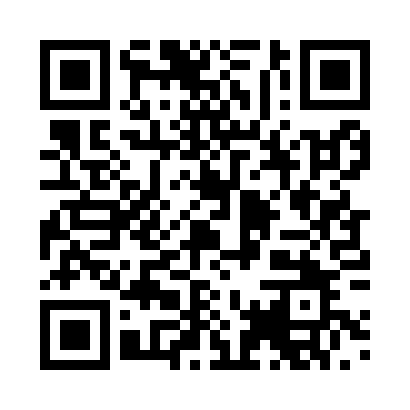 Prayer times for Baumgarten, GermanyWed 1 May 2024 - Fri 31 May 2024High Latitude Method: Angle Based RulePrayer Calculation Method: Muslim World LeagueAsar Calculation Method: ShafiPrayer times provided by https://www.salahtimes.comDateDayFajrSunriseDhuhrAsrMaghribIsha1Wed2:565:361:105:158:4411:152Thu2:555:341:095:168:4611:163Fri2:555:321:095:168:4811:164Sat2:545:301:095:178:5011:175Sun2:535:281:095:188:5111:186Mon2:525:261:095:188:5311:187Tue2:515:241:095:198:5511:198Wed2:515:221:095:208:5711:209Thu2:505:201:095:218:5811:2110Fri2:495:181:095:219:0011:2111Sat2:485:171:095:229:0211:2212Sun2:485:151:095:239:0411:2313Mon2:475:131:095:239:0511:2414Tue2:465:121:095:249:0711:2415Wed2:465:101:095:259:0911:2516Thu2:455:081:095:259:1011:2617Fri2:445:071:095:269:1211:2618Sat2:445:051:095:279:1411:2719Sun2:435:041:095:279:1511:2820Mon2:435:021:095:289:1711:2921Tue2:425:011:095:299:1811:2922Wed2:414:591:095:299:2011:3023Thu2:414:581:095:309:2111:3124Fri2:414:571:095:309:2311:3125Sat2:404:551:095:319:2411:3226Sun2:404:541:105:329:2611:3327Mon2:394:531:105:329:2711:3328Tue2:394:521:105:339:2811:3429Wed2:394:511:105:339:3011:3530Thu2:384:501:105:349:3111:3531Fri2:384:491:105:349:3211:36